AGREEMENT FOR ADMINISTRATION OF MEDICINE TODAY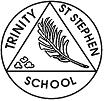 NB:  We are only able to administer general medication at lunchtimeI, the undersigned give consent for the above child to be given medicine by a member of staff as per instruction(s) given above.For use by school staff when medication has been administered:PUPIL’S NAMEDATE OF BIRTHCLASSADDRESSMedical Condition(s)Medication to be held by school (and where to be stored)Prescription MedicationMedication’s Expiry DateMedication to be held by school (and where to be stored)Medication to be held by school (and where to be stored)Instructions for Administering MedicationAt lunchtime, please ...Until     /        / OrOnceName of parent/carerSignature of parent/carerDatedDateTimeAdministered by Staff MemberAdministered by Staff Member